Vlastivěda 4. třída – Náhradní práce na týden 11. - 15. 5.Dobrý den!V minulém týdnu jsme si připomněli významné výročí nejen pro naši zemi, ale i pro celý svět.  Bylo to výročí konce Druhé světové války. Schválně, jestli si někdo vzpomene, kolik to je let od konce války. Nápověda: Vezmi letošní rok a odečti od něj rok 1945.		_ _ _ _										          - 1 9 4 5											______(Přiznám se, že nevím, jestli umíte odečítat pod sebou, ale poprosím maminky, aby byly tak moc hodné a po-mohly. Děkuji!)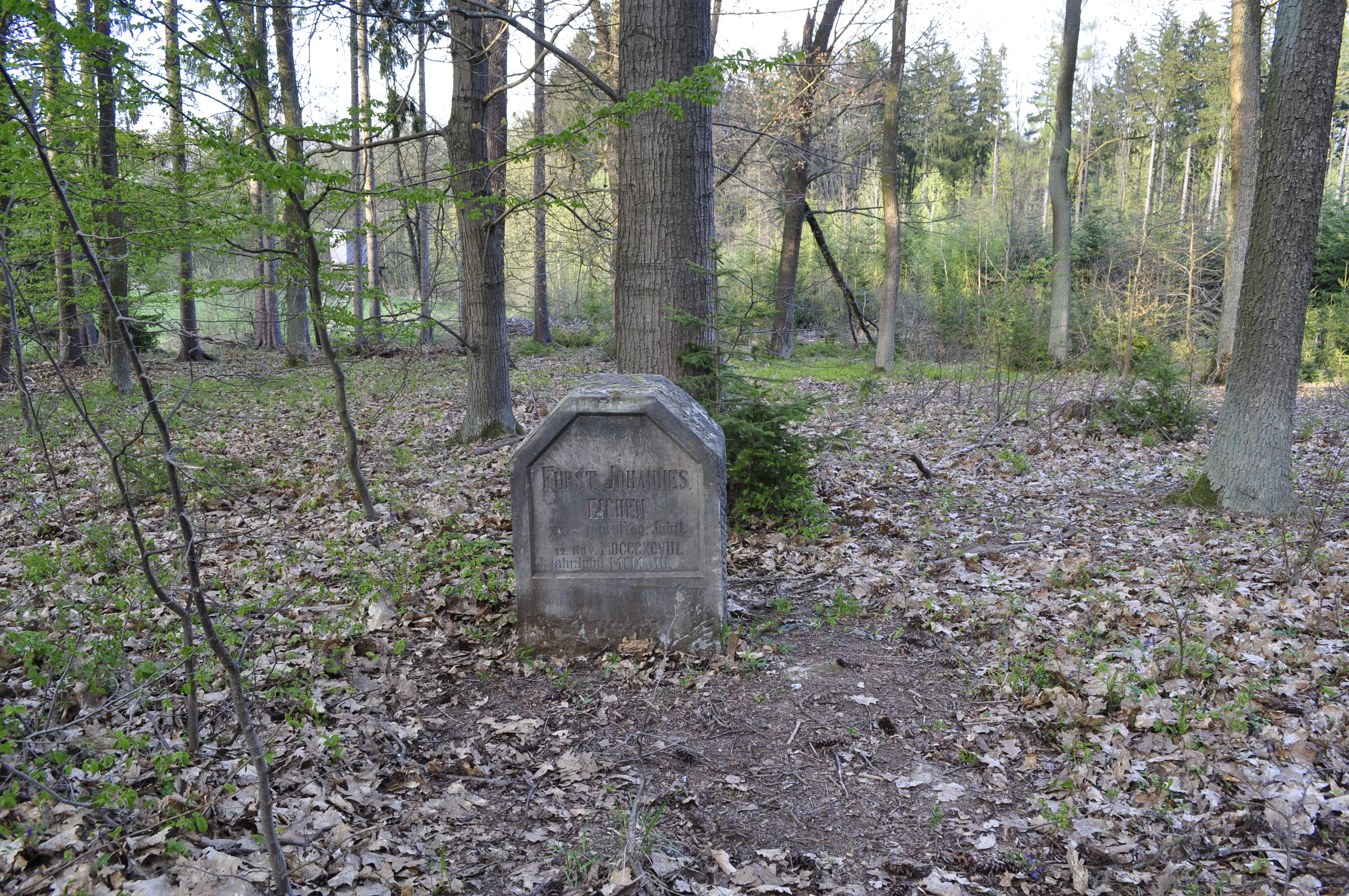 ještě se vrátím k hodinám před začátkem května, kdy jsme si povídali o památkách v naší krajině. Mám otázku, jestli chodíte na výlety a jestli jste třeba nějakou památku někde v přírodě neobjevili. Pokud objevíte (nebo jste objevili, tak bych byla moc ráda, kdybyste mi poslali fotku nebo obrázek nebo aspoň popis). My jsme tuhle při procházce objevili zajímavý kámen – říká se mu Lichtenštejnský kámen a v okolí Lanškrouna a po celé naší zemi jich je na různých místech více. A teď už rovnýma nohama do dnešního povídání :-)POHÁDKY A POVĚSTIv učebnici na straně 41 máte hned nahoře pověst ze Starých pověstí českých a tady se na ni můžete podívat:https://www.youtube.com/watch?v=hsgIEnEmz7A POVĚST je něco, co se kdysi opravdu mohlo stát. Ale, jestli se to stalo přesně tak nebo k tomu časem někdo něco dalšího vymyslel a přidal, to už dnes nezjistíme.ÚKOL: 1. Znáš nějakou pověst z dávných dob? Jakou?2. Víš, kdo to byl Praotec Čech? Pokud ne, zkus to zjistit.3. Hora Říp je v našich dějinách velice důležitá. Proč?(odpovědi najdete ve videu nebo tady: https://www.youtube.com/watch?v=xdjXsSRoSwo )POHÁDKA – je celá vymyšlená. I postavy a někdy i místo, kde se pohádka odehrává. Všichni známe takový typický začátek mnoha pohádek:“ Za devatero horami a devatero řekami stál na vysokém kopci hrad….“ Můžeme říct, kde to bylo? No, nemůžeme :-)Tady máte jednu z mých oblíbených Večerníčkových pohádek: https://www.youtube.com/watch?v=f-WuAi_QTsk ÚKOL:1. Napiš nebo pošli mi, jaká je tvoje oblíbená pohádka.2. Znáš nějakou pověst z okolí tvého bydliště? Jakou?O spoustě míst se také zpívá v lidových písničkách. Znáš Okolo Třeboně? Nebo Na tom pražským mostě? Zkus si vzpomenout na další takové písnička a napiš mi jejich názvy.Tak, a máme tento týden hotovo :-)! Mějte se krásně a pište!			M. KárníkováZdroje: https://www.youtube.com/watch?v=hsgIEnEmz7A https://www.youtube.com/watch?v=f-WuAi_QTsk https://www.youtube.com/watch?v=xdjXsSRoSwo 